OSNOVNA ŠOLA ČRNA NA KOROŠKEM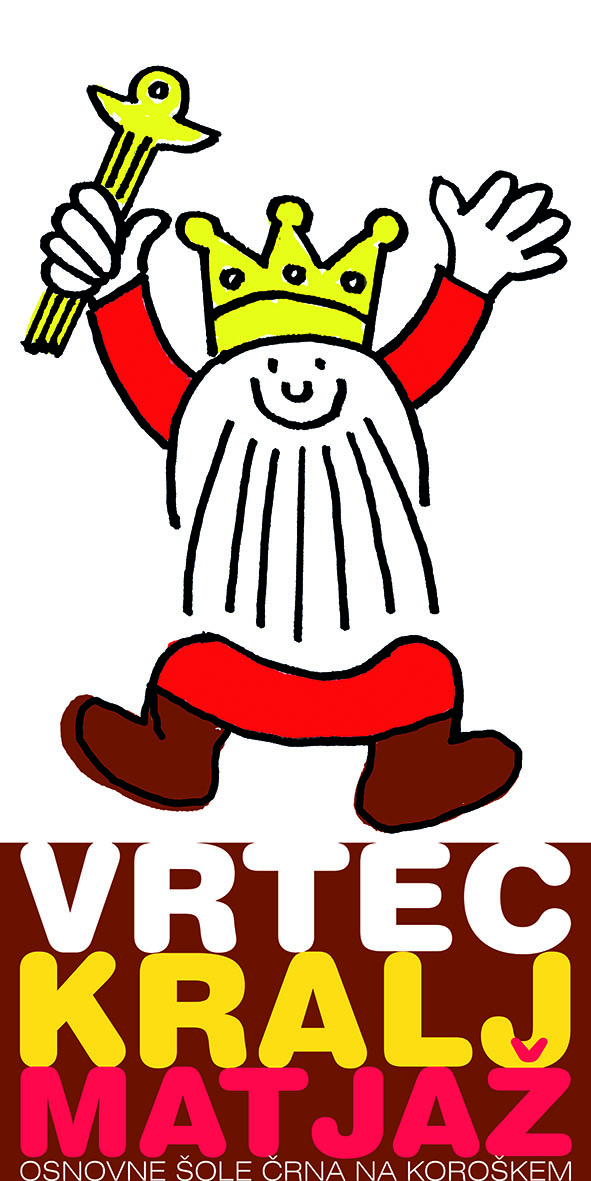 Center 142, 2393 ČRNA NA KOROŠKEMEnota vrtec Kralj Matjaž, Lampreče 31Telefon: 02 87  04 162 GSM: 051 395 702 ( Mateja ŠPEH )e-pošta: vrtec.crna@guest.arnes.siSpletna stran:www.vrtec-kralj-matjaz.siVPISNICA ZA SPREJEM PREDŠOLSKEGA OTROKA V VRTEC ZA ŠOLSKO LETO 2020/21PODATKI O OTROKUIme in priimek otroka:___________________________________________Naslov bivališča:_________________________ Datum rojstva:___________EMŠO:__________________________ Kraj rojstva:____________________Občina stalnega bivališča:_________________________________________ZDRAVSTVENE POSEBNOSTI OTROKANavedite zdravstvene in razvojne posebnosti, ki jih mora vrtec spoznati za varno in ustrezno delo z otrokom ( npr. alergije, vročinski krči, astma, diete, posebnosti v razvoju, obravnave pri specialistih ali v razvojni ambulanti, drugo ). Priložite zdravstvena dokazila.____________________________________________________________________________________________________________________________PODATKI O STARŠIH OZIROMA ZAKONITIH ZASTOPNIKIHIme in priimek matere: __________________________________________Naslov bivališča:__________________________Datum rojstva:__________EMŠO:________________________E-pošta__________________________Telefonska številka:_____________Davčna številka: ___________________Ime in priimek očeta:     __________________________________________Naslov bivališča:__________________________Datum rojstva:__________EMŠO:________________________E-pošta__________________________Telefonska številka:_____________Davčna številka:___________________VKLJUČITEV OTROKA V VRTECOtroka želimo vključiti v:                             a.) vrtec Črna na Koroškem        (ustrezno obkrožite )                                            b.) vrtec ŽerjavOtroka želimo vključiti v dnevni program, ki traja od 6-9 ur.        Čas vključitve: od____________ do___________ ure .        ( Upoštevajte, da je v okviru dnevnega programa otrok lahko prisoten v vrtcu največ  9 ur dnevno. ) Otrok bo imel v vrtcu malico in kosilo.                       Datum vključitve v vrtec:___________________________________       ( Upoštevajte, da je starostni pogoj za sprejem otroka v vrtec najmanj 11 mesecev. )Odsotnosti  otrok med šolskim letom in počitnicami, natančno določa Sklep o določitvi cen programov vzgoje in varstva predšolskih otrok občine Črna na Koroškem, za vrtec Črna na Koroškem in Žerjav za leto 2020-21, objavljen v Uradnem glasilu slovenskih občin na spletni povezavi http://www.lex-localis ).VPISNICI PRILOŽITE  Zdravniško spričevalo otroka, ki bo vrtec obiskoval prvič in ga oddajte       vzgojiteljici prvi dan vstopa v vrtec.I Z J A V A     S T A R Š E VZaradi nemotenega vzgojnega dela in Pravilnika o varstvu otrokovih podatkov vas prosimo, da dovolite vašega otroka fotografirati in snemati s kamero, v času vključenosti v vrtec ( od vpisa do izpisa ). Zagotavljamo vam, da bomo posnetke uporabili izključno za študijske namene  pri našem delu v vrtcu in za objavo v različnih medijih ( spletna stran vrtca in šole, časopisi, televizija, ... ).Prosimo tudi, da dovolite prevoz z avtobusom, v kolikor bomo to potrebovali v sklopu našega programa in preizkus govora otroka, s strani naše logopedinje.Hvala za razumevanje.DATUM:___________                                     PODPIS STARŠEV:_______________